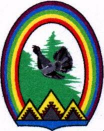 ДУМА ГОРОДА РАДУЖНЫЙХанты-Мансийского автономного округа – Югры РЕШЕНИЕот 08 декабря 2016 года                                                                                    № 180О внесении изменений в решение Думы города от 22.12.2011 №  233 «О денежном содержании лиц, замещающих муниципальные должности, и лиц, замещающих должности муниципальной службы» 	В соответствии со статьей 22 Федерального закона от 02.03.2007 № 25-ФЗ «О муниципальной службе в Российской Федерации», статьей 16 Закона Ханты-Мансийского автономного округа – Югры от 20.07.2007 № 113-оз «Об отдельных вопросах муниципальной службы в Ханты-Мансийском автономном округе – Югре», статьей 2 Закона Ханты-Мансийского автономного округа – Югры от 27.12.2007 № 201-оз «О гарантиях осуществления полномочий депутата, члена выборного органа местного самоуправления, выборного должностного лица местного самоуправления в Ханты-Мансийском автономном округе – Югре», постановлением Правительства Ханты-Мансийского автономного округа – Югры от 24.12.2007 № 333-п «О нормативах формирования расходов на оплату труда депутатов, выборных должностных лиц местного самоуправления, осуществляющих свои полномочия на постоянной основе, и муниципальных служащих в Ханты-Мансийском автономном округе – Югре», руководствуясь частью 2 статьи 53 Федерального закона от 06.10.2003 № 131-ФЗ «Об общих принципах организации местного самоуправления в Российской Федерации», Дума города решила:        	1. Внести в приложение № 1 к решению Думы города Радужный от  22.12.2011 № 233  «О денежном содержании лиц, замещающих муниципальные должности, и лиц, замещающих должности муниципальной службы» следующие изменения:        	1.1. Пункт 10.1. изложить в следующей редакции: 	«10.1. Денежное поощрение по результатам работы за квартал выплачивается в размере одного месячного фонда оплаты труда. Конкретный размер денежного поощрения по результатам работы за квартал определяется руководителем органа местного самоуправления и не должен превышать трех месячных фондов оплаты труда.».       	1.2. Пункт 10.2. изложить в следующей редакции:	«10.2. Денежное поощрение по результатам работы за квартал выплачивается на основании распоряжения руководителя органа местного самоуправления в первые 2 месяца, следующие за последним месяцем каждого квартала, по результатам работы за 4 квартал – не позднее первого февраля года, следующего за отчетным».	2. Опубликовать настоящее решение в газете «Новости Радужного. Официальная среда».	3. Настоящее решение вступает в силу после его официального опубликования.Председатель Думы города                                       Глава города_________________  Г.П. Борщёв                              ___________С.Н. Баскаков